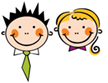 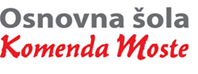 GLASBENA UMETNOSTNAPOTKI ZA DELO NA DALJAVO - 3. č14.-17. 4. 2020Poj pesmice, ki si se jih naučil/-a v 3. razredu. Pomagaj si z zvezkom. Ne pozabi na Hej, Pika Nogavička; Muzikantska; Dobro jutro, sonce; Izak, Jakob, Abraham; Izidor ovčice pasel; Ura .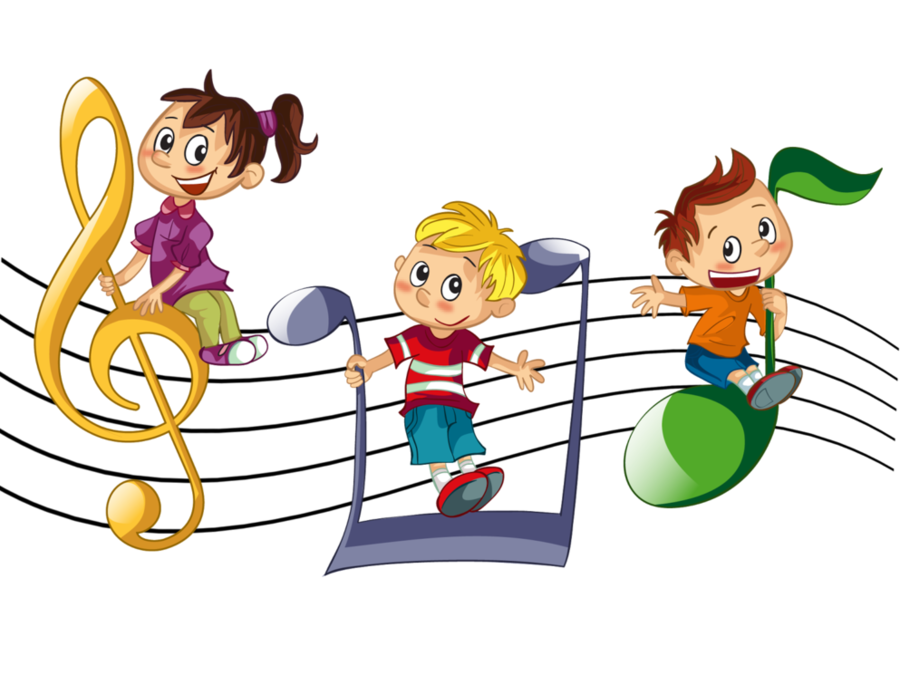 1. uraPETJE PESMIC TRETJEGA RAZREDA